British Business Club Midsummer Night Tournament23.06.2018Заявка /Application(Принимается до 22.06.18, прием заявок прекращается в 15.00 / please return before 15 p.m. 22.06.2018)Формат/Format:                                                                                                                                   Парный скрембл (20% от игрового гандикапа пары) /                                                                             Pair Scramble (20% of the adjusted pair's handicap)Мужчины: Желтые ти / Men Yellow tees Женщины: Красные ти / Women Red teesСтоимость участия: 15 500 руб. гости Клуба  / 7 500 руб. Члены Клуба Гольф-кары бронируются заранее, с приоритетом для заявок, поступивших ранее другихИгрок несет персональную ответственность за точность сведений относительно своего гандикапаNotes:Participation fee: 15 500 rub. Guests of the Club / 7 500 rub. Members of the ClubGolf Carts are satisfied on first come first served basisThe player is personally responsible for the accuracy of the information on his/her handicap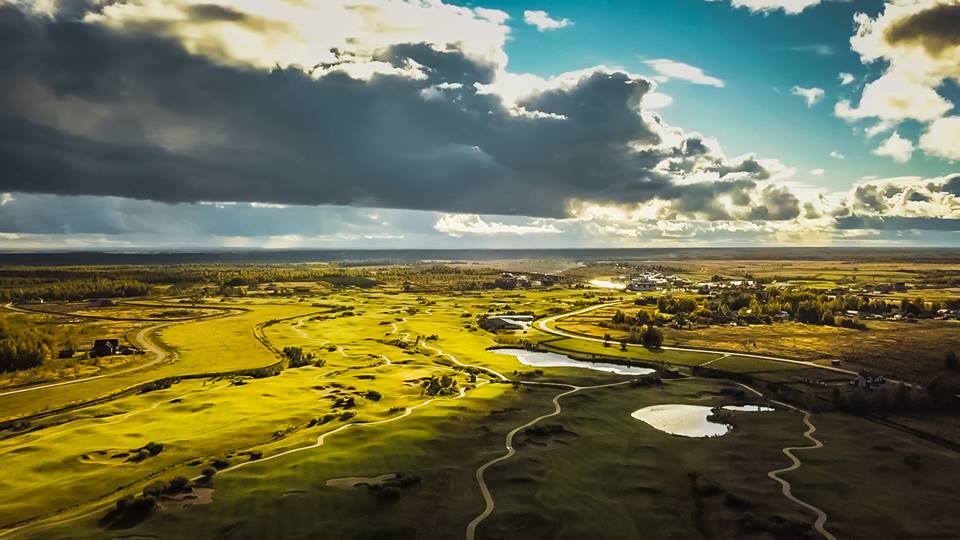 golf@zavidovo-golf.ru                                                                              Т: +7 495 58 79 00; +7 48242 49 838ФИО/Full NameТелефон/TelephoneE-mailДата заявки/Application DateЗначение точного гандикапа/ Exact HCPПодпись\Signature